Zapis v zvezek:OPIS OSEBE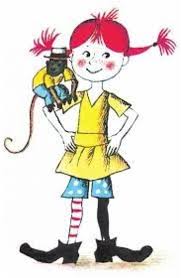 